Dipartimento
Politiche dello Sviluppo Rurale e della PescaDICHIARAZIONE di IMPEGNO al RISPETTO delle NORME D’USO DEL SIMBOLO “FATTORIE DIDATTICHE D’ABRUZZO”  	Legge Regionale n. 48 del 18/12/2013Regolamento di attuazione della L.R. 48/2013 - Decreto 12/11/2015 n. 6/Reg(Art. 47 D.P.R. 28 dicembre 2000, n. 445)   Alla Regione Abruzzo Servizio Territoriale per l’Agricoltura Abruzzo ……. del Dipartimento Politiche dello Sviluppo Rurale e della Pesca 						            (indirizzo PEC_____________________)Oggetto: dichiarazione di impegno al rispetto delle norme d’uso del Simbolo regionale “Fattorie Didattiche D’Abruzzo”- L.R. n.48 del 18 dicembre 2013 Il/La sottoscritto/a  _______________________________________________________________ Cod. Fisc. |__|__|__|__|__|__|__|__|__|__|__|__|__|__|__|__| Data di nascita ___/___ /_______ / Cittadinanza ______________________________ Sesso M           FLuogo di nascita: Stato____________________ Provincia (_______) Comune _______________________Residenza: Comune______________________________________________________ Prov  (__________) Via/P.zza/Fraz./C.da ___________________________________________ n._______ C.A.P.____________ Tel/Cell__________________________________________ Fax____________________________  In qualità di:            Titolare / Legale rappresentante - dell’azienda agricola:       Ditta individuale  ____________________________________________________________      Società (indicare tipologia)_____________________________________________________Denominata___________________________________________________________________Codice fiscale |__|__|__|__|__|__|__|__|__|__|__|__|__|__|__|__|PARTITA IVA (se diversa da C.F.) |__|__|__|__|__|__|__|__|__|__|__|Con sede legale nel Comune di ____________________________________________ cap ______ Prov ___ Via/Fraz./C.da/P.zza________________________________________________ n. ____, Superficie agricola totale (SAT) ___________ Superficie Agricola utilizzata (SAU) ____________ Ubicata nel Comune di ____________________________________________ cap _________ Prov ________ Via/Fraz./C.da/P.zza________________________________________________ n. ____,Denominazione fattoria didattica:__________________________________________Tel/Cell__________________________________________ Fax____________________________ Email___________________________________@______________________________________ PEC____________________________________@______________________________________Consapevole delle sanzioni penali previste per il caso di dichiarazioni mendaci e di falsità in atti, così come stabilito dall’art. 76 del D.P.R. 445/2000, nonché di quanto previsto dall’art. 75 del medesimo D.P.R. 445/2000DICHIARA che intende impiegare la licenza d’uso del simbolo “Fattorie Didattiche D’Abruzzo” in conformità all’articolo 7 - Simbolo delle “Fattorie Didattiche D’Abruzzo” e allegati D - Simbolo delle “Fattorie Didattiche D’Abruzzo” ed E - “Elenco classi economiche per le quali è registrato il simbolo” del Regolamento di attuazione della L.R. 48 / 2013 approvato con Decreto 12/11/2015 n. 6/Reg.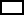       di essere in possesso dei seguenti requisiti:a) essere iscritto nell’Elenco regionale ricognitivo degli imprenditori agricoli di fattoria didattica;b) aver avviato la propria attività di Fattoria didattica in adesione all’art. 6 del Regolamento di attuazione della L.R. 48 / 2013; c) svolgere l’esercizio dell'attività di fattoria didattica a norma di legge;       di sottoscrivere con la presente l'impegno al rispetto delle norme d'uso del Marchio qui richiamate e dettate dall’art. 7  del Regolamento di attuazione della L.R. n. 48 del 18.12.2013 approvato con Decreto 12/11/2015 n. 6/Reg: Un cartello con il logo regionale seguito dalla denominazione aziendale, dovrà essere esposto all’ingresso della struttura e ben visibile. Il logo inoltre deve essere riportato sulla segnaletica della Fattoria didattica, su tutto il materiale informativo e illustrativo che viene realizzato e distribuito, e sui siti Internet9. Il licenziatario non può cedere la licenza, concedere sub-licenze, o altrimenti disporre del Simbolo nei confronti di terzi.Il licenziatario non può usare il Simbolo parzialmente o con modifiche, ma deve sempre usarlo nella sua interezza.Nell’utilizzo del Simbolo, il licenziatario si atterrà alle disposizioni del regolamento approvato con Decreto 12/11/2015 n. 6/Reg ed alle caratteristiche tecniche riportate nell’allegato D del medesimo regolamento.Il licenziatario può usare il Simbolo sia da solo sia abbinato ai propri marchi o a stemmi istituzionali.Nel caso in cui la Regione Abruzzo conceda direttamente o indirettamente contributi economici per la realizzazione di iniziative di carattere promozionale, turistico, sportivo o culturale, è fatto obbligo ai beneficiari di utilizzare il Simbolo secondo le modalità contenute nel presente regolamento.Il licenziatario si impegna a non depositare e a non utilizzare Simboli, marchi, scritte, insegne, ragioni o denominazioni sociali e altri segni distintivi che possano dar luogo a rischio di confusione o di associazione con il Simbolo o con i singoli elementi dello stesso.Il licenziatario si impegna nell’uso del Simbolo e nelle relative attività a non compiere alcun atto o omissione che possa danneggiare, o comunque, ledere la reputazione del Simbolo.L’uso del Simbolo è concesso a titolo gratuito alle aziende agricole di cui al comma 4 del Regolamento che ne fanno esplicita richiesta.Il Simbolo potrà essere applicato o riportato segnatamente su:Azioni pubblicitarie rivolte allo specifico prodotto/servizio che gode dell’uso del Simbolo; Azioni di promozione di eventi a carattere turistico, culturale, eno-gastronomico, sportivo;Abbigliamento promozionale e gadgets;Pubblicazioni e libri legati al territorio della regione Abruzzo;Carta intestata, biglietti da visita;Qualunque bene e/o servizio purché rientrante in una delle classi economiche elencate nell’Allegato B. ad eccezione dei beni agro-alimentari.l) E’ vietato l’utilizzo del Simbolo sui prodotti agro-alimentari di qualsiasi genere e tipo, nonché sulle relative confezioni e sui relativi materiali di imballaggio.Il licenziatario, in tutte le attività nelle quali usa il Simbolo, deve indicare la propria qualità di fabbricante del prodotto e/o di prestatore di servizio. In ogni caso, il licenziatario si assume tutte le responsabilità derivanti dai prodotti e dai servizi oggetto della licenza, ivi incluse, a titolo esemplificativo, quelle derivanti dalla prestazione di servizi di promozione, pubblicità, distribuzione, vendita. E’ pertanto inteso che, nei limiti inderogabili di legge, il licenziatario manleverà e terrà la Regione Abruzzo indenne da qualsiasi richiesta di terzi, incluse quelle per eventuali danni, relativa alle predette responsabilità.La riproduzione o l’utilizzazione del Simbolo per scopi diversi da quelli previsti dal Regolamento che non siano stati preventivamente approvati per iscritto dalla Regione Abruzzo, e/o il suo improprio utilizzo comporteranno l’immediata decadenza dal diritto di utilizzo del Simbolo, nonché l’applicazione delle sanzioni di cui al comma 2 dell’art. 13 della L.R. 48/2013.La Regione Abruzzo avrà facoltà di perseguire legalmente secondo quanto previsto dalla normativa sulla tutela dei marchi tutti coloro che utilizzano il Simbolo senza la preventiva autorizzazione.      di utilizzare il simbolo “Fattorie Didattiche D’Abruzzo”  in conformità alle disposizioni della L.R. n. 48 del 18.12.2013, del Regolamento di attuazione della L.R. 48/2013 e dell’allegato D del Regolamento medesimo, “Caratteristiche tecniche” . (Luogo) __________________ (data) ___________                                                                                                       L’Imprenditore Agricolo/            Il Legale Rappresentante							__________________________________
(Allegato:  fotocopia di  documento di identità in corso di validità) Informativa ex art. 13 D.Lgs.196/03 “ Codice in materia di protezione di dati personali”I dati personali raccolti sono sottoposti alle regole stabilite a tutela della riservatezza, dal D.Lgs 196/03 e successive modifiche ed integrazioni. E’ facoltà del rilevatore esercitare i diritti previsti dall’art. 7 del D.Lgs. 196/03. Tutti i dati forniti sono prescritti dalle disposizioni vigenti ai fini del procedimento per il quale sono richiesti e verranno utilizzati esclusivamente per tale scopo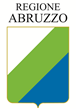 Spazio a disposizione del Servizio competente per l’apposizione della dicitura relativa all’approvazione:Servizio Territoriale per l’Agricoltura Abruzzo   …….           Esaminata la presente richiesta, la stessa viene    approvata   non approvata.           In caso di esito positivo si fornisce il file del Simbolo.           In caso di esito negativo si riportano di seguito le relative motivazioni: …………………………….           (Luogo) __________________ (data) ___________         Protocollo n. ___________Il Dirigente del Servizio_________________________________